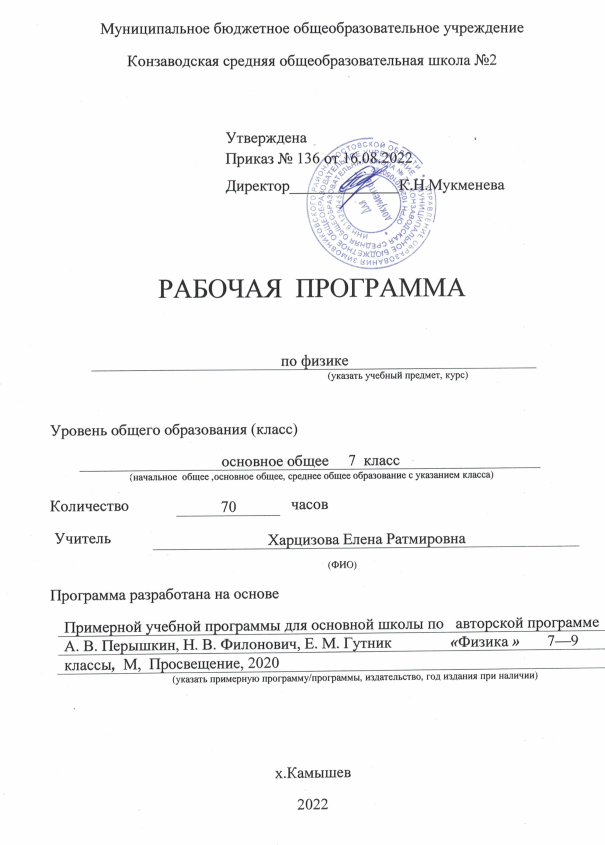 I. Пояснительная записка                         Нормативно-правовое обеспечение программы по предмету физика 7 класс:Федеральный закон «Об образовании в Российской Федерации» № 273-ФЗ от 29.12.2012г.(с изменениями от 01.07.2020г. №304)Федеральный государственный образовательный стандарт основного  общего образования (приказ Минобрнауки России от 17.12.2010 г. №1897 с изменениями от 29.12.2014 г. №1644, от 31.12.2015 г. №1577)Письмо Минобразования Ростовской области от 31.05.2019г. №24/4.1-7171 «Рекомендации по составлению учебного плана образовательных организаций, реализующих основные образовательные программы начального общего, основного общего, среднего общего образования, расположенных на территории Ростовской области» на 2021-2022 учебный год.Приказ министерства образования и науки Российской Федерации от 28.12.2018г. №345 (ред. от   18.05.2020) «О внесении изменений в федеральный перечень учебников, рекомендуемых к использованию при реализации имеющих государственную аккредитацию образовательных программ начального общего, основного общего, среднего общего образования, утвержденный приказом Министерства образования и науки Российской Федерации от 31 марта 2014 г. №253»    СП  3.1/2.4.3598-20 «Санитарно-эпидемиологические требования к устройству, содержанию и организации работы образовательных организаций и других объектов социальной инфраструктуры для детей и молодёжи в условиях распространения новой коронавирусной инфекции (COVID-19) в эпидемиологическом сезоне 2021-2022годов.Областной закон  от 14.11.2013 г. №26 –ЗС «Об образовании в Ростовской области» (в ред.от 24.04.2015г. №362-ЗС)Основная образовательная программа основного общего образования МБОУ  Конзаводской  СОШ № 2 на 2021- 2022 учебный год, пр.от 18.08.2021 г. №140Примерная программа основного общего образования по физике М., Просвещение, 2020Авторская программа по физике 7-9 класс  Е.М. Гутник, А. В. Перышкин, (М, Дрофа, 2020).Реализация программы предполагает достижение следующих целей:	Цели изучения физики в основной школе следующие:_ усвоение обучающимися смысла основных понятий и законов физики, взаимосвязи между ними;_ формирование системы научных знаний о природе, ее фундаментальных законах для построения представления о физической картине мира;_ систематизация знаний о многообразии объектов и явлений природы, о закономерностях процессов и о законах физики для осознания возможности разумного использованиядостижений науки в дальнейшем развитии цивилизации;_ формирование убежденности в познаваемости окружающего мира и достоверности научных методов его изучения;_ организация экологического мышления и ценностного отношения к природе;_ развитие познавательных интересов и творческих способностей обучающихся, а также интереса к расширению и углублению физических знаний и выбора физики как профильного предмета.Достижение целей обеспечивается решением следующихзадач:_ знакомство обучающихся с методом научного познания и методами исследования объектов и явлений природы;_ приобретение обучающимися знаний о механических, тепловых, электромагнитных и квантовых явлениях, физических величинах, характеризующих эти явления;_ формирование у обучающихся умений наблюдать природные явления и выполнять опыты, лабораторные работы и экспериментальные исследования с использованием измерительных приборов, широко применяемых в практической жизни;_ овладение обучающимися такими общенаучными понятиями, как природное явление, эмпирически установленный факт, проблема, гипотеза, теоретический вывод, результатэкспериментальной проверки;II. Общая характеристика учебного предметаШкольный курс физики — системообразующий для естественнонаучных предметов, поскольку физические законы, лежащие в основе мироздания, являются основой содержания курсов химии, биологии, географии и астрономии.Физика вооружает школьников научным методом познания, позволяющим получать объективные знания об окружающем мире.В 7 и 8 классах происходит знакомство с физическими явлениями, методом научного познания, формирование основных физических понятий, приобретение умений измерять физические величины, проводить лабораторный эксперимент по заданной схеме. В 9 классе начинается изучение основных физических законов, лабораторные работы становятся более сложными, школьники учатся планировать эксперимент самостоятельно.Для  достижения цели в данном классе, я считаю, подходит учебник «Физика 7», автор -  А.В.Перышкин, имеет гриф «Рекомендовано» Министерством образования и науки РФ, включен в Федеральный перечень учебников. В состав УМК входят учебники, рабочие тетради, методическое пособие для учителей.Учебник А.В.Перышкина, который включает как качественные задачи, так и задачи требующие знание как физики, так и математики, продуктивные экспериментальные домашние задания. Известные обучающимся из повседневной жизни понятия — масса, сила, давление, энергия, коэффициент полезного действия, мощность, температура — наполняются физическим содержанием. Для развития интереса к физике в учебник включен дополнительный материал, выделенный звездочкой (*), который поможет глубже разобраться в сущности физических явлений, а также в окружающих нас технических устройствах. С этой же целью подобран материал под названием «Это интересно». Возможности проверить свои силы в познании физики дают вопросы и задания к каждому параграфу под рубрикой «Проверьте себя». Я считаю, что при помощи УМК  А.В.Перышкина  класс выйдет на стандарт основного общего образования.	Учебник  дает возможность организовать учебный процесс, учитывая индивидуальные и психологические особенности обучающихся. Данный учебник позволяет реализовать ФГОС ООО.III. Место учебного предмета «Физика» в  учебном планеСрок реализации рабочей программы  -1 годУровень программы - базовый. План ФГОС на изучение физики в 7 классе на уровне основной ОО отводит 2 часа в неделю. Учитывая продолжительность учебного года (35 недель), планирование составлено на 70 часов в год. Объем учебной нагрузки, согласно учебного плана ОО на 2020/2021 учебный год, 2 часа в неделю. Количество часов в неделю на изучение предмета согласно программе - 2 часа. Т.к. учебный год включает  праздничные дни, 1 урок был объединен: 3.11  с 5.11  и  23.02 с уроком 25.02За счет уплотнения материала годовое календарное планирование рассчитано на 68 часовIV. Ценностные ориентиры содержания учебного предмета  «Физика»Ценностные ориентиры содержания курса физики в основной школе определяются спецификой физики как науки. Понятие «ценности» включает единство объективного (сам объект) и субъективного (отношение субъекта к объекту), поэтому в качестве ценностных ориентиров физического образования выступают объекты, изучаемые в курсе физики, к которым у обучающихся формируется ценностное отношение. При этом ведущую роль играют познавательные ценности, так как данный учебный предмет входит в группу предметов познавательного цикла, главная цель которых заключается в изучении природы. Основу познавательных ценностей составляют научные знания, научные методы познания, а ценностная ориентация, формируемая у обучающихся в процессе изучения физики, проявляется:  в признании ценности научного знания, его практической значимости, достоверности;  в осознании ценности физических методов исследования живой и неживой природы;  в понимании сложности и противоречивости самого процесса познания как извечного стремления к Истине. В качестве объектов ценности труда и быта выступают творческая созидательная деятельность, здоровый образ жизни, а ценностная ориентация содержания курса физики может рассматриваться как формирование:  уважительного отношения к созидательной, творческой деятельности;  понимания необходимости эффективного и безопасного использования различных технических устройств;  потребности в безусловном выполнении правил безопасного использования веществ в повседневной жизни;  сознательного выбора будущей профессиональной деятельности. Курс физики обладает возможностями для формирования коммуникативных ценностей, основу которых составляют процесс общения, грамотная речь, а ценностная ориентация направлена на воспитание у обучающихся:  правильного использования физической терминологии и символики;  потребности вести диалог, выслушивать мнение оппонента, участвовать в дискуссии;  способности открыто выражать и аргументированно отстаивать свою точку зрения.V. Личностные, метапредметные и предметные результаты освоения  физикиНовая парадигма образования, реализуемая ФГОС, - это переход от школы информационно-трансляционной к школе деятельностной, формирующей у обучающихся универсальные учебные действия, необходимые для решения конкретных личностно значимых задач. Поэтому изучение физики на уровне основного общего образования направлено на достижение следующих целей:•   В направлении личностного развития:-сформированность познавательных интересов на основе развития интеллектуальных и творческих способностей обучающихся;_ убежденность в возможности познания природы, в необходимости разумного использования достижений науки и технологий для дальнейшего развития человеческого общества, уважение к творцам науки и техники, отношение к физике как элементу общечеловеческой культуры;_ самостоятельность в приобретении новых знаний и практических умений;_ готовность к выбору жизненного пути в соответствии  с собственными интересами и возможностями;_ мотивация образовательной деятельности школьников на основе личностно-ориентированного подхода;_ формирование ценностных отношений друг к другу, учителю, авторам открытий и изобретений, результатам обучения.В метапредметном направлении:_ овладение навыками самостоятельного приобретения новых знаний, организации учебной деятельности, постановки целей, планирования, самоконтроля и оценки результатов своей деятельности, умениями предвидеть возможные результаты своих действий;_ понимание различий между исходными фактами и гипотезами для их объяснения, теоретическими моделями и реальными объектами, овладение универсальными учебными действиями на примерах гипотез для объяснения известных фактов и экспериментальной проверки выдвигаемыхгипотез, разработки теоретических моделей процессов или явлений;_ формирование умений воспринимать, перерабатывать и предъявлять информацию в словесной, образной, символической формах, анализировать и перерабатывать полученную информацию в соответствии с поставленными задачами, выделять основное содержание прочитанного текста, находить в нем ответы на поставленные вопросы и излагать его;_ приобретение опыта самостоятельного поиска, анализа и отбора информации с использованием различных источников и новых информационных технологий для решения познавательных задач;_ развитие монологической и диалогической речи, умения выражать свои мысли и способности выслушивать собеседника, понимать его точку зрения, признавать право другого человека на иное мнение;_ освоение приемов действий в нестандартных ситуациях, овладение эвристическими методами решения проблем;_ формирование умений работать в группе с выполнением различных социальных ролей, представлять и отстаивать свои взгляды и убеждения, вести дискуссию.Предметные результаты обучения физике в основнойшколе представлены в содержании курса по темам.		VI. Содержание учебного предметаВведение (4 ч)Физика — наука о природе. Физические явления.Физические свойства тел. Наблюдение и описание физических явлений. Физически величины. Измерения физических величин: длины, времени, температуры. Физические приборы. Международная система единиц. Точность и погрешность измерений. Физика и техника.ФРОНТАЛЬНАЯ ЛАБОРАТОРНАЯ РАБОТА1. Определение цены деления измерительного прибора.Предметными результатами обучения по данной теме являются:—понимание физических терминов: тело, вещество, материя;—умение проводить наблюдения физических явлений; измерять физические величины: расстояние, промежуток времени, температуру;—владение экспериментальными методами исследования при определении цены деления шкалы прибора и погрешности измерения;—понимание роли ученых нашей страны в развитии современной физики и влиянии на технический и социальныйпрогресс.Первоначальные сведения о строении вещества (6 ч)Строение вещества. Опыты, доказывающие атомное строение вещества. Тепловое движение атомов и молекул. Броуновское движение. Диффузия в газах, жидкостях и твердых телах. Взаимодействие частиц вещества. Агрегатные состояния вещества. Модели строения твердых тел, жидкостей и газов. Объяснение свойств газов, жидкостей и твердых тел на основе молекулярно-кинетических представлений.ФРОНТАЛЬНАЯ ЛАБОРАТОРНАЯ РАБОТА2. Определение размеров малых тел.Предметными результатами обучения по данной теме являются:— понимание и способность объяснять физические явления: диффузия, большая сжимаемость газов, малая сжимаемость жидкостей и твердых тел;— владение экспериментальными методами исследования при определении размеров малых тел;— понимание причин броуновского движения, смачивания и несмачивания тел; различия в молекулярном строении твердых тел, жидкостей и газов;— умение пользоваться СИ и переводить единицы измерения физических величин в кратные и дольные единицы;— умение использовать полученные знания в повседневной жизни (быт, экология, охрана окружающей среды).Взаимодействия тел (23 ч)Механическое движение. Траектория. Путь. Равномерное и неравномерное движение. Скорость. Графики зависимости пути и модуля скорости от времени движения. Инерция. Инертность тел. Взаимодействие тел. Масса тела. Измерение массы тела. Плотность вещества. Сила. Сила тяжести. Сила упругости. Закон Гука. Вес тела. Связь между силой тяжести и массой тела. Сила тяжести на других планетах. Динамометр. Сложение двух сил, направленных по одной прямой. Равнодействующая двух сил. Сила трения. Физическая природа небесных тел Солнечной системы.ФРОНТАЛЬНЫЕ ЛАБОРАТОРНЫЕ РАБОТЫ3. Измерение массы тела на рычажных весах.4. Измерение объема тела.5. Определение плотности твердого тела.6. Градуирование пружины и измерение сил динамометром.Предметными результатами обучения по данной теме являются:— понимание и способность объяснять физические явления: механическое движение, равномерное и неравномерное движение, инерция, всемирное тяготение;— умение измерять скорость, массу, силу, вес, силу трения скольжения, силу трения качения, объем, плотность тела, равнодействующую двух сил, действующих на тело и направленных в одну и в противоположные стороны;— владение экспериментальными методами исследования зависимости: пройденного пути от времени, удлинения пружины от приложенной силы, силы тяжести тела от его массы, силы трения скольжения от площади соприкосновения тел и силы нормального давления;— понимание смысла основных физических законов: закон всемирного тяготения, закон Гука;— владение способами выполнения расчетов при нахождении: скорости (средней скорости), пути, времени, силы тяжести, веса тела, плотности тела, объема, массы, силы упругости, равнодействующей двух сил, направленных по одной прямой;— умение находить связь между физическими величинами: силой тяжести и массой тела, скорости со временем и путем, плотности тела с его массой и объемом, силой тяжести и весом тела;— умение переводить физические величины из несистемных в СИ и наоборот;— понимание принципов действия динамометра, весов, встречающихся в повседневной жизни, и способов обеспечения безопасности при их использовании;— умение использовать полученные знания в повседневной жизни (быт, экология, охрана окружающей среды).Давление твердых тел, жидкостей и газов (21 ч)Давление. Давление твердых тел. Давление газа. Объяснение давления газа на основе молекулярно-кинетиче-ских представлений. Передача давления газами и жидкостями. Закон Паскаля. Сообщающиеся сосуды. Атмосферное давление. Методы измерения атмосферного давления. Барометр, манометр, поршневой жидкостный насос. Закон Архимеда. Условия плавания тел. Воздухоплавание.ФРОНТАЛЬНЫЕ ЛАБОРАТОРНЫЕ РАБОТЫ8. Определение выталкивающей силы, действующей на погруженное в жидкость тело.9. Выяснение условий плавания тела в жидкости.Предметными результатами обучения по данной теме являются:— понимание и способность объяснять физические явления: атмосферное давление, давление жидкостей, газов и твердых тел, плавание тел, воздухоплавание, расположение уровня жидкости в сообщающихся сосудах, существование воздушной оболочки Землю; способы уменьшения и увеличения давления;— умение измерять: атмосферное давление, давление жидкости на дно и стенки сосуда, силу Архимеда;— владение экспериментальными методами исследования зависимости: силы Архимеда от объема вытесненной телом воды, условий плавания тела в жидкости от действия силы тяжести и силы Архимеда;— понимание смысла основных физических законов и умение применять их на практике: закон Паскаля, закон Архимеда;— понимание принципов действия барометра-анероида, манометра, поршневого жидкостного насоса, гидравлического пресса и способов обеспечения безопасности при их использовании;— владение способами выполнения расчетов для нахождения: давления, давления жидкости на дно и стенки сосуда, силы Архимеда в соответствии с поставленной задачей на основании использования законов физики;— умение использовать полученные знания в повседневной жизни (экология, быт, охрана окружающей среды).Работа и мощность. Энергия (16 ч)Механическая работа. Мощность. Простые механизмы. Момент силы. Условия равновесия рычага. «Золотое правило» механики. Виды равновесия. Коэффициент полезного действия (КПД). Энергия. Потенциальная и кинетическая энергия. Превращение энергии.ФРОНТАЛЬНЫЕ ЛАБОРАТОРНЫЕ РАБОТЫ10. Выяснение условия равновесия рычага. 11. Определение КПД при подъеме тела по наклонной плоскости.Предметными результатами обучения по данной теме являются:— понимание и способность объяснять физические явления: равновесие тел, превращение одного вида механической энергии в другой;— умение измерять: механическую работу, мощность, плечо силы, момент силы, КПД, потенциальную и кинетическую энергию;— владение экспериментальными методами исследования при определении соотношения сил и плеч, для равновесия рычага;— понимание смысла основного физического закона: закон сохранения энергии;— понимание принципов действия рычага, блока, наклонной плоскости и способов обеспечения безопасности при их использовании;— владение способами выполнения расчетов для нахождения: механической работы, мощности, условия равновесия сил на рычаге, момента силы, КПД, кинетической и потенциальной энергии;— умение использовать полученные знания в повседневной жизни (экология, быт, охрана окружающей среды)VII. Тематическое планирование с определением основных видов учебной деятельности обучающихсяIX. Материально-техническое обеспечение образовательной деятельностиУчебно-методическое обеспечениеГ.С. Ковалева, О.Б. Логинова, Физика Планируемые результаты. Система заданий 7-9 классы., М., Просвещение, 2015А.В. Чебатарев. Дидактические карточки – задания по физике 7 класс. Учебн.-метод. пособие., М., Экзамен, 2016И.О. Громцева, УМК Контрольные и самостоятельные работы по физике, к учебнику А.В. Перышкина  «Физика 7 класс», М., Экзамен, 2016Д.А. Каширин, Е.Г. Квашин, Интерактивное оборудование и интернет-ресурсы в школе, М., Просвешение, 2015Материально-техническое обеспечениеСтол учительский Настенная доска с держателями для таблицТехнические средстваИнтерактивная доскаМного функцианальное устройство (МФУ)ТелевизорМобильный класс (14 компьютеров для обучающихся + 1 компьютер для учителя)КолонкиМикрофонИнформационное обеспечениеПрограммные средстваОперационная система – Windows XФайловый менеджер (в составе операционной системы или др.).Антивирусная программа.Программа-архиватор.Клавиатурный тренажер.Интегрированное офисное приложение, включающее текстовый редактор, растровый и векторный графические редакторы, программу разработки презентаций и электронные таблицы.Мультимедиа проигрыватель (входит в состав операционных систем или др.).Интегрированное офисное приложение, включающее текстовый редактор, растровый и векторный графические редакторы, программу разработки презентаций и электронные таблицы.Мультимедиа проигрыватель (входит в состав операционных систем или др.).Программа – распознаватель текста ABBYY FineReader 10.0 Professional EditionИнтернет-ресурсыРесурсы Единой коллекции цифровых образовательных ресурсов- Режим доступа :  (http://school-collection.edu.ru/)А.Ю. Грязнов, Т.Г. Кудряшова Виртуальны лабораторные работы по физике, 7-9 классы Коллекция мультимедийных уроков Кирилла и Мефодия «Уроки физики 7 класс» (CD).Програмное обеспечение PROQuest, система тестирования в школе ФизикаДемонстрационные пособияПлакаты по основным темам физикиКритерии и нормы оценки знаний обучающихся:Оценка устного ответа	Отметка «5»:	-  ответ полный и правильный на основании изученных теорий;-  материал изложен в определенной логической последовательности, литературным языком;-  ответ самостоятельный.	Ответ «4»:-  ответ полный и правильный на сновании изученных теорий;-  материал изложен в определенной логической последовательности,  при этом допущены две-три несущественные ошибки, исправленные по требованию учителя.	Отметка «З»:-  ответ полный, но при этом допущена существенная ошибка или ответ неполный, несвязный.	Отметка «2»:-  при ответе обнаружено непонимание обучающимся основного содержания учебного материала или допущены существенные ошибки,  которые обучающийся не может исправить при наводящих вопросах учителя,   отсутствие ответа.2. Оценка экспериментальных умений (пр.р.)	- Оценка ставится на основании наблюдения за обучающимися и письменного отчета за работу. Отметка «5»:-  работа выполнена полностью и правильно,  сделаны правильные наблюдения и выводы;-  эксперимент осуществлен по плану с учетом техники безопасности и правил работы с веществами и оборудованием;-  проявлены организационно - трудовые умения, поддерживаются чистота рабочего места и порядок (на столе, экономно используются реактивы).	Отметка «4»:-  работа выполнена правильно,  сделаны правильные наблюдения и выводы, но при этом эксперимент проведен не полностью или допущены несущественные ошибки в работе с веществами и оборудованием. 	Отметка «3»:-  работа выполнена правильно не менее чем наполовину или допущена существенная ошибка в ходе эксперимента в объяснении,  в оформлении работы,   в соблюдении правил техники безопасности на работе с веществами и оборудованием,   которая исправляется по требованию учителя.	Отметка «2»:-  допущены две  (и более)  существенные  ошибки в ходе:  эксперимента, в объяснении,  в оформлении работы,  в соблюдении правил техники безопасности при работе с веществами и оборудованием,  которые обучающийся не может исправить даже по требованию учителя;-  работа не выполнена,  у  обучающегося отсутствует экспериментальные умения.3.   Оценка умений решать расчетные  задачи 	Отметка «5»:-   в логическом рассуждении и решении нет ошибок,  задача решена рациональным способом;	Отметка «4»:-   в логическом рассуждении и решения нет существенных ошибок, но задача решена нерациональным способом,  или допущено не более двух несущественных ошибок.	Отметка «3»:- в логическом рассуждении нет существенных ошибок, но допущена существенная ошибка в математических расчетах.	Отметка «2»:- имеется существенные ошибки в логическом рассуждении и в решении.-  отсутствие ответа на задание.4.  Оценка письменных контрольных работ	Отметка «5»:-  ответ полный и правильный,  возможна несущественная ошибка.	Отметка «4»:- ответ неполный или допущено не более двух несущественных ошибок.	Отметка «3»:-  работа выполнена не менее чем наполовину, допущена одна существенная ошибка и при этом две-три несущественные.	Отметка «2»:-  работа выполнена меньше  чем наполовину или содержит несколько существенных ошибок.-  работа не выполнена.При оценке выполнения письменной контрольной работы необходимо учитывать требования единого орфографического режима.5. Оценка тестовых работ	Тесты, состоящие из пяти вопросов можно использовать после изучения каждого материала (урока). Тест из 10—15 вопросов используется для периодического контроля. Тест из 20—30 вопросов необходимо использовать для итогового контроля. При оценивании используется следующая шкала: для теста из пяти вопросов • нет ошибок — оценка «5»;• одна ошибка - оценка «4»;• две ошибки — оценка «3»;• три ошибки — оценка «2». Для теста из 30 вопросов: • 25—З0 правильных ответов — оценка «5»; • 19—24 правильных ответов — оценка «4»; • 13—18 правильных ответов — оценка «3»; • меньше 12 правильных ответов — оценка «2».темы, Основное содержание по темамХарактеристика деятельности обучающегосяФизика и физические методы изучения природы (4 ч)Физика — наука о природе. Физическиеявления, вещество, тело, материя. Физи-ческие свойства тел. Основные методыизучения физики1 (наблюдения, опыты),их различие.Междуна-родная система единиц. Простейшие изме-рительные приборы. Цена деления прибо-ра. Нахождение погрешности измерения.Современные достижения науки. Рольфизики и ученых нашей страны в развитиитехнического прогресса. Влияние техноло-гических процессов на окружающуюсреду.Демонстрации. Современные техниче-ские и бытовые приборы— Объяснять, описывать физическиеявления, отличать физические явленияот химических;— Измерять расстояния, промежуткивремени,температуру;— обрабатывать результаты измере-нии;— определять цену деления шкалы из-мерительного цилиндра;— определять объем жидкости с по-мощью измерительного цилиндра;— переводить значения физических ве-развитияфизической науки и называть именавыдающихся ученых;— определять место физики как науки,делать выводы о развитии физическойнауки и ее достижениях;— составлять план презентацииПервоначальные сведения о строении вещества  (6 ч)Представления о строении вещества. Опы-ты, подтверждающие, что все веществасостоят из отдельных частиц. Молекула —мельчайшая частица вещества. Размерымолекул.Демонстрации. Модели молекул воды икислорода, модель хаотического движениямолекул в газе, изменение объема твердоготела и жидкости при нагреванииЛабораторная работа № 2 «Определениеразмеров малых тел»Диффузия в жидкостях, газах и твердыхтелах. Связь скорости диффузии и темпе-ратуры тела.Демонстрации. Диффузия в жидкостяхи газах. Модели строения кристалличе-ских тел,образцы кристаллическихтел.Опыты. Выращивание кристаллов пова-ренной солиФизический смысл взаимодействия моле-кул. Существование сил взаимного притя-жения и отталкивания молекул. Явлениесмачивания и несмачивания тел.Демонстрации. Разламывание хрупкоготела и соединение его частей, сжатие и вы-прямление упругого тела, сцепление твер-дых тел, несмачивание птичьего пера.Опыты. Обнаружение действия сил моле-кулярного притяженияленного ему объема, сохранение твердымтелом формыЗачет по теме «Первоначальные сведения о строении вещества»— Объяснять опыты, подтверждающиемолекулярное строение вещества, бро-уновское движение;— схематически изображать молекулыводы и кислорода;— определять размер малых тел;— сравнивать размеры молекул разныхвеществ: воды, воздуха;— объяснять: основные свойства молекул, физические явления на основе знаний о строении вещества— Измерять размеры малых тел мето-дом рядов, различать способы измерения размеров малых тел;— представлять результаты измерений в виде таблиц;— выполнять исследовательский эксперимент по определению размеров малых тел, делать выводы;— работать в группе— Объяснять явление диффузии и зави-симость скорости ее протекания от тем-пературы тела;— приводить примеры диффузии в ок-ружающем мире;— наблюдать процесс образованиякристаллов;— анализировать результаты опытов подвижению молекул и диффузии;— проводить исследовательскую работупо выращиванию кристаллов, делатьвыводынять данные явления на основе знаний овзаимодействии молекул;— проводить эксперимент по обнаруже-нию действия сил молекулярного при-тяжения, делать выводыВзаимодействие тел  (23 ч)  Механическое движение — самый простойвид движения. Траектория движения тела,путь. Основные единицы пути в СИ. Равно-мерное и неравномерное движение. Отно-сительность движения.Определение пути, пройденного телом приравномерном движении, по формуле и спомощью графиков. Нахождение временидвижения тел. Решение задач.Демонстрации. Движение заводного ав-томобиляЯвление инерции. Проявление явленияинерции в быту и технике. Решение задач.Демонстрации. Движение тележки погладкой поверхности и поверхности с пес-ком. Насаживание молотка на рукояткуИзменение скорости тел при взаимодейст-вии.Возникновение силы упругости. Природасилы упругости. Опытные подтверждениясуществования силы упругости. Формули-ровка закона Гука. Точка приложения си-лы упругости и направление ее действия.Демонстрации. Виды деформации. Из-мерение силы по деформации пружины.Опыты. Исследование зависимости удли-нения стальной пружины от приложенной силыВес тела. Вес тела — векторная физиче-Равнодействующая сил. Сложение двухсил, направленных по одной прямой в од-ном направлении и в противоположных.Графическое изображение равнодействую-щей двух сил. Решение задач.Опыты. Сложение сил, направленныхвдоль одной прямой. Измерение сил взаимодействия двух телСила трения. Измерение силы трения— Определять траекторию движениятела;— переводить основную единицу пути вкм, мм, см, дм;— различать равномерное и неравно-/ч, м/с;— анализировать таблицу скоростейдвижения некоторых тел;— определять среднюю скорость движе-ния заводного автомобиля;— графически изображать скорость, описывать равномерное движение;— применять знания из курса географии, математики— Представлять результаты измеренийи вычислений в виде таблиц и графиков;— Отличать силу упругости от силы тя-жести;— графически изображать силу упру-гости, показывать точку приложенияи направление ее действия;— объяснять причины возникновениясилы упругости;— приводить примеры видов деформа-ции, встречающиеся в быту— Графически изображать вес тела иточку его приложения;— рассчитывать силу тяжести и вес те-ла;— получать шкалу с заданной ценой де-ления;— измерять силу с помощью силомера,медицинского динамометра;— различать вес тела и его массу;— работать в группе;в быту и технике;— приводить примеры различных ви-дов трения;— анализировать, делать выводы;— измерять силу трения с помощью динамометра— Применять знания из курса матема-тики, физики, географии, биологии крешению задач;— переводить единицы измерения— Применять знания к решению задачДавление твердых тел, жидкостей и газов (23 ч)  Давление. Формула для нахождения дав-ления. Единицы давления. Решение задач.Демонстрации. Зависимость давленияот действующей силы и площади опоры.Разрезание куска пластилина тонкой про-волокойВыяснение способов изменения давления вбыту и техникеПричины возникновения давления газа.Зависимость давления газа данной массыот объема и температуры.Обоснование расположения поверхностиоднородной жидкости в сообщающихся со-судах на одном уровне, а жидкостей с раз-ной плотностью — на разных уровнях. Уст-ройство и действие шлюза.Демонстрации. Равновесие в сообщающихся сосудах однородной жидкости и жидкостей разной плотностиАтмосферное давление. Влияние атмос-ферного давления на живые организмы.Явления, подтверждающие существованиеатмосферного давления.Демонстрации. Определение массы воз-ДухаОбнаружениесилы, выталкивающей тело из жидкостии газаЗакон Архимеда. Плавание тел. Решениезадач.Демонстрации. Опыт с ведерком Архи-медаЛабораторная работа № 8 «Определениевыталкивающей силы, действующей напогруженное в жидкость тело»Условия плавания тел. Зависимость глуби-ны погружения тела в жидкость от егоплотности.Демонстрации. Плавание в жидкостител различных плотностейРешение задач по темам «Архимедова си-ла», «Условия плавания тел»Лабораторная работа № 9 «Выяснение ус-ловии плавания тела в жидкости»Физические основы плавания судов и воз-духоплавания. Водный и воздушныйтранспорт. Решение задач.Демонстрации. Плавание кораблика изфольги. Изменение осадки кораблика при— Приводить примеры, показывающиезависимость действующей силы от пло-щади опоры;— вычислять давление по известныммассе и объему;— переводить основные единицы давления в кПа, гПа;— проводить исследовательский эксперимент по определению зависимости давления от действующей силы и делать выводы— Вычислять атмосферное давление;— объяснять измерение атмосферногодавления с помощью трубки Торричел-ли;— наблюдать опыты по измерению ат-мосферного давления и делать выводы— Измерять атмосферное давление с по-мощью барометра-анероида;— объяснять изменение атмосферногодавления по мере увеличения высотынад уровнем моря;— применять знания из курса геогра-фии, биологии— Измерять давление с помощью мано-метра;— различать манометры по целям ис-пользования;— определять давление с помощью ма-нометра— Приводить примеры примененияпоршневого жидкостного насоса и гид-равлического пресса;— работать с текстом учебника— Доказывать, основываясь на законеПаскаля, существование выталкиваю-щей силы, действующей на тело;— приводить примеры, подтверждаю-щие существование выталкивающейсилы;— применять знания о причинах возникновения выталкивающей силы на практике— Опытным путем обнаруживать вы-талкивающее действие жидкости на по-груженное в нее тело;— определять выталкивающую силу;— работать в группе— Рассчитывать силу Архимеда;— анализировать результаты, полученные при решении задач— На опыте выяснить условия, при ко-Работа и мощность. Энергия  (14 ч)Механическая работа, ее физическийсмысл. Единицы работы. Решение задач.Демонстрации. Равномерное движение бруска по горизонтальной поверхностиМощность — характеристика скорости вы-полнения работы. Единицы мощности.Анализ табличных данных. Решение за-дач.Демонстрации. Определение мощности,развиваемой обучающийсяом при ходьбеПростые механизмы. Рычаг. Условия рав-новесия рычага. Решение задач.Демонстрация. Исследование условийравновесия рычагаМомент силы — физическая величина,характеризующая действие силы.Правило моментов. Единица моментасилы. Решение качественных задач.Демонстрации. Условия равновесиярычагаУстройство и действие рычажных весов.Лабораторная работа № 10 «Выяснение ус-ловия равновесия рычага»Подвижный и неподвижный блоки —простые механизмы. Равенство работпри использовании простых механизмов.Суть «золотого правила» механики.Решение задач.Демонстрации. Подвижный и непо-движный блокиРешение задач по теме «Условия равнове-сия рычага»Центр тяжести тела. Центр тяжести раз-личных твердых тел.Опыты. Нахождение центра тяжестиплоского телаСтатика — раздел механики, изучающийусловия равновесия тел. Условия равнове-сия тел.Демонстрации. Устойчивое, неустойчи-вое и безразличное равновесия телПонятие о полезной и полной работе. КПДмеханизма. Наклонная плоскость. Опреде-ление ее КПД.Лабораторная работа № 11 «ОпределениеКПД при подъеме тела по наклонной плос-кости»Понятие энергии. Потенциальная энер-гия. Зависимость потенциальной энергиитела, поднятого над землей, от его массы ивысоты подъема. Кинетическая энергия.— Вычислять механическую работу;— определять условия, необходимыедля совершения механической работы— Вычислять мощность по известнойработе;— приводить примеры единиц мощнос-ти различных приборов и техническихустройств;— анализировать мощности различных приборов;— выражать мощность в различных единицах;— проводить исследования мощности технических устройств, делать выводы— Применять условия равновесия ры-чага в практических целях: подъеми перемещение груза;— определять плечо силы;— решать графические задачи— Приводить примеры, иллюстрирую-щие, как момент силы характеризуетдействие силы, зависящее и от модулясилы, и от ее плеча;— работать с текстом учебника, обоб-щать и делать выводы об условиях равновесия рычага— Проверять опытным путем, при ка-ком соотношении сил и их плеч рычагнаходится в равновесии;— проверять на опыте правило момен-тов;— применять знания из курса биологии, математики,технологии;— работать в группе— Приводить примеры применения не-подвижного и подвижного блоков напрактике;— сравнивать действие подвижногои неподвижного блоков;— работать с текстом учебника;— анализировать опыты с подвижным и неподвижным блоками и делать выводы— Применять знания из курса матема-тики, биологии;— анализировать результаты, полученные при решении задач— Находить центр тяжести плоскоготела;— работать с текстом учебника;— анализировать результаты опытов по нахождению центра тяжести плоского тела и делать выводы— Устанавливать вид равновесия по из-менению положения центра тяжеститела;— приводить примеры различных ви-дов равновесия, встречающихся в быту;Повторение— выступать с докладами;— участвовать в обсуждении докладов и презентацийРАССМОТРЕНАСОГЛАСОВАНОЗаместитель  директора по УМР____________С.К.Шахбанова (подпись)16.08.2022г